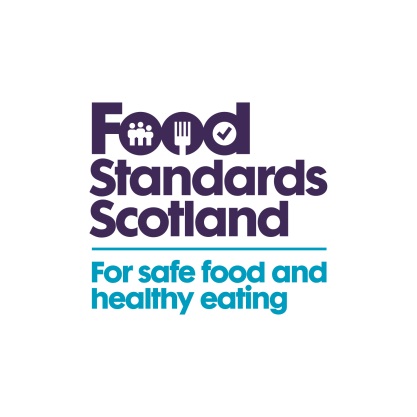 SAMPLING PLAN AND PRICING SCHEDULE							ANNEX CPriority no.Priority sub categoryPriority descriptionNumber of samplesNumber of samplesNumber of samplesTotal no. of samplesAnalysis cost per sampleTotal cost per priorityPriority no.Priority sub categoryPriority descriptionJuly - SeptOct - DecJan - MarTotal no. of samplesAnalysis cost per sampleTotal cost per priorityEU Compulsory Sampling – Fish species substitutionEU Compulsory Sampling – Honey survey1Tropane Alkaloids2Chlorate & Perchlorate2.1Fresh herbs2.2Leaf vegetables2.3Fruiting vegetables (e.g. tomatoes and cucumber)2.4Root vegetables2.5Brassica vegetables (e.g. cauliflower and broccoli)2.6Prepared (ready to eat) salads2.7Berries3Dioxins, furans and PCBs4Smoked foods – Polycyclic aromatic hydrocarbons5Acrylamide – chips/fries, crisps and bakery products5.1Ready-to-eat chips/French fries from chip shops and restaurants (excluding the larger fast food restaurant chains)5.2Crisps cooked on the premises, e.g. those prepared and cooked on the premises. Also potato crisps from smaller manufacturers5.3Bakery products which have been well baked/well fired6Minced meat compositional standards and labelling7Raw chicken products and preparations - added water8Allergens “free from” claims9Allergens - Ground Almonds10Microbiological Quality of Smoked Foods11Microbiological Quality of cooked sliced meats and cheeses11.1Soft cheeses11.2Cooked sliced meats12Microbiological Quality of Ready to Eat Salad Vegetables and Berries12.1Fresh Herbs12.2Leaf Vegetables12.3Prepared (ready to eat) salads12.4Berries13Cross-contamination controls in butchers and catering establishments13.1Ready to Eat foods in butchers shops e.g. cooked sliced meats, pies.13.2Swabs of Utensils/equipment used for ready to eat foods in butchers shops.13.3Salads from catering establishments to pick up issues in the preparation of the salad as well as cross contamination.14Microbiological risks in vacuum and modified atmosphere packaged chilled foods14.1Cooked meats 14.2Smoked fishTop-up for Local Authority funded food surveillance activities (justification for additional funding is required – please submit supporting documentation):-Histamine levels in cheese.Microbiological quality of imported ready to eat foods with a particular focus on Listeria monocytogenesMicrobiological quality of herbs and spices used by caterersMeat substitution and use of additives by caterers